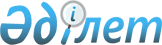 О внесении изменений в решение городского маслихата от 28 октября 2021 года № 24/6-7 "О городском бюджете на 2021-2023 годы"Решение маслихата города Косшы Акмолинской области от 29 ноября 2021 года № 33/8-7. Зарегистрировано Департаментом юстиции Акмолинской области 29 ноября 2021 года № 8500
      Маслихат города Косшы РЕШИЛ:
      1. Внести в решение маслихата города Косшы "О городском бюджете на 2021-2023 годы" от 28 октября 2021 года № 24/6-7 (зарегистрировано в Реестре государственной регистрации нормативных правовых актов за № 8499) следующие изменения:
      пункт 1 изложить в новой редакции:
      "1. Утвердить городской бюджет на 2021-2023 годы согласно приложениям 1, 2 и 3 соответственно, в том числе на 2021 год в следующих объемах:
      1) доходы – 394 933,2 тысяч тенге, в том числе:
      налоговые поступления – 90 000,0 тысяч тенге;
      поступления трансфертов – 304 933,2 тысяч тенге;
      2) затраты – 394 933,2 тысяч тенге;
      3) чистое бюджетное кредитование – 0,0 тысяч тенге;
      4) сальдо по операциям с финансовыми активами – 0,0 тысяч тенге;
      5) дефицит (профицит) бюджета – 0,0 тысяч тенге;
      6) финансирование дефицита (использование профицита) бюджета – 0,0 тысяч тенге.";
      приложение 1 к указанному решению изложить в новой редакции согласно приложению к настоящему решению.
      2. Настоящее решение вводится в действие со дня подписания.. Городской бюджет на 2021 год
					© 2012. РГП на ПХВ «Институт законодательства и правовой информации Республики Казахстан» Министерства юстиции Республики Казахстан
				
      Секретарь маслихата города Косшы

Б.Ибраев
Приложение к решению
маслихата города Косшы
от 29 ноября 2021 года
№ 33/8-7Приложение 1 к решению
маслихата города Косшы
маслихата от 28 октября
2021 года № 24/6-7
Категория
Категория
Категория
Категория
Сумма,
тысяч тенге
Класс
Класс
Класс
Сумма,
тысяч тенге
Подкласс
Подкласс
Сумма,
тысяч тенге
Наименование
Сумма,
тысяч тенге
1
2
3
4
5
I. Доходы
394 933,2
1
Налоговые поступления
90 000,0
01
Подоходный налог
5 033,0
2
Индивидуальный подоходный налог
5 033,0
03
Социальный налог
25 291,0
1
Социальный налог
25 291,0
04
Hалоги на собственность
58 646,0
1
Hалоги на имущество
43 646,0
4
Налог на транспортные средства
15 000,0
05
Внутренние налоги на товары, работы и услуги
1 030,0
2
Акцизы
19,0
3
Поступления за использование природных и других ресурсов
328,0
4
Сборы за ведение предпринимательской и профессиональной деятельности
683,0
4
Поступления трансфертов
304 933,2
02
Трансферты из вышестоящих органов государственного управления
304 933,2
2
Трансферты из областного бюджета
304 933,2
Функциональная группа
Функциональная группа
Функциональная группа
Функциональная группа
Сумма,
тысяч тенге
Администратор
Администратор
Администратор
Сумма,
тысяч тенге
Программа
Программа
Сумма,
тысяч тенге
Наименование
Сумма,
тысяч тенге
1
2
3
4
5
II. Затраты
394 933,2
01
Государственные услуги общего характера
91 076,1
112
Аппарат маслихата района (города областного значения)
11 531,0
001
Услуги по обеспечению деятельности маслихата района (города областного значения)
11 453,0
003
Капитальные расходы государственного органа
78,0
122
Аппарат акима района (города областного значения)
61 833,0
001
Услуги по обеспечению деятельности акима района (города областного значения)
61 755,0
003
Капитальные расходы государственного органа
78,0
458
Отдел жилищно-коммунального хозяйства, пассажирского транспорта и автомобильных дорог района (города областного значения)
7 009,0
001
Услуги по реализации государственной политики на местном уровне в области жилищно-коммунального хозяйства, пассажирского транспорта и автомобильных дорог
6 931,0
013
Капитальные расходы государственного органа
78,0
459
Отдел экономики и финансов района (города областного значения)
10 703,1
001
Услуги по реализации государственной политики в области формирования и развития экономической политики, государственного планирования, исполнения бюджета и управления коммунальной собственностью района (города областного значения)
7 075,1
015
Капитальные расходы государственного органа
3 628,0
06
Социальная помощь и социальное обеспечение
7 331,0
451
Отдел занятости и социальных программ района (города областного значения)
7 331,0
001
Услуги по реализации государственной политики на местном уровне в области обеспечения занятости и реализации социальных программ для населения
7 253,0
021
Капитальные расходы государственного органа
78,0
07
Жилищно-коммунальное хозяйство
39 341,1
458
Отдел жилищно-коммунального хозяйства, пассажирского транспорта и автомобильных дорог района (города областного значения)
39 341,1
015
Освещение улиц населенных пунктов
39 341,1
08
Культура, спорт, туризм и информационное пространство
7 542,0
819
Отдел внутренней политики, культуры, развития языков и спорта района (города областного значения)
7 542,0
001
Услуги по реализации государственной политики на местном уровне в области внутренней политики, культуры, развития языков и спорта
7 464,0
003
Капитальные расходы государственного органа
78,0
10
Сельское, водное, лесное, рыбное хозяйство, особо охраняемые природные территории, охрана окружающей среды и животного мира, земельные отношения
5 405,0
806
Отдел сельского хозяйства, земельных отношений и предпринимательства района (города областного значения)
5 405,0
001
Услуги по реализации государственной политики на местном уровне в области развития сельского хозяйства, земельных отношений и предпринимательства
5 327,0
017
Капитальные расходы государственного органа
78,0
11
Промышленность, архитектурная, градостроительная и строительная деятельность
4 238,0
466
Отдел архитектуры, градостроительства и строительства района ( города областного значения)
4 238,0
001
Услуги по реализации государственной политики в области строительства, улучшения архитектурного облика городов, районов и населенных пунктов области и обеспечению рационального и эффективного градостроительного освоения территории района ( города областного значения)
4 160,0
015
Капитальные расходы государственного органа 
78,0
12
Транспорт и коммуникации
240 000,0
458
Отдел жилищно-коммунального хозяйства, пассажирского транспорта и автомобильных дорог района (города областного значения)
240 000,0
023
Обеспечение функционирования автомобильных дорог
240 000,0
III. Чистое бюджетное кредитование
0,0
IV. Сальдо по операциям с финансовыми активами 
0,0
V. Дефицит (профицит) бюджета 
0,0
VI. Финансирование дефицита (использование профицита) бюджета
0,0